«Правовая ответственность и последствия потребления наркологических средств».Наркотики – одна из глобальных проблем современности. Они сломали немало судеб и загубили жизней. И неважно: юный или зрелый, бедный или богатый, никто не застрахован от встречи с ними. Опасны наркотики в первую очередь тем, что вызывают стойкое привыкание, подчиняют себе психику человека, разрушают организм и могут довести до смерти. Статистика показывает, что все больше подростков и даже детей приобщаются к этой пагубной привычке. Наркотики настолько сильно порабощают тело и психику человека, что зависимый способен пойти на страшные преступления ради новой дозы. Наркомания — это очень страшная и практически неизлечимая болезнь, так как она выражается в стойкой психической и физической зависимости от воздействия наркотического средства. Эти вещества способны вызывать состояние опьянения, привыкание и зависимость. Абсолютно все наркотики по своей природе являются ядами, поражающими все системы органов и тканей, но особенно центральную нервную систему, мозг, половую систему, печень и почки.    Отсутствие денег толкает наркомана на обман, грабежи, даже убийства.В Российской Федерации за незаконный оборот наркотических средств и психотропных веществ, предусмотрена как административная, так и уголовная ответственность, к которой могут быть привлечены лица, достигшие шестнадцати лет. Основное отличие административной ответственности от уголовной заключается в размере наркотических средств или психотропных веществ, а также растений, содержащих наркотические средства или психотропные вещества, либо их частей, содержащих указанные средства и вещества.АДМИНИСТРАТИВНАЯ ОТВЕТСТВЕННОСТЬКодекс Российской Федерации об административных правонарушениях" от 30.12.2001 N 195-ФЗ (ред. от 25.12.2023) (с изм. и доп., вступ. в силу с 05.01.2024)Статья 6.8. Незаконный оборот наркотических средств, психотропных веществ или их аналогов. Незаконные приобретение, хранение, перевозка, изготовление, переработка без цели сбыта наркотических средств, психотропных веществ или их аналогов - влечет наложение административного штрафа в размере от пяти до десяти минимальных размеров оплаты труда или административный арест на срок до пятнадцати суток.Статья 6.9. Потребление наркотических средств или психотропных веществ без назначения врача влечет наложение административного штрафа в размере от четырех тысяч до пяти тысяч рублей или административный арест на срок до пятнадцати суток. Лицо, добровольно обратившееся в лечебно-профилактическое учреждение для лечения в связи с потреблением наркотических средств или психотропных веществ без назначения врача, освобождается от административной ответственности за данное правонарушение. Лицо, в установленном порядке признанное больным наркоманией, может быть с его согласия направлено на медицинское и социальное восстановление в лечебно-профилактическое учреждение и в связи с этим освобождается от административной ответственности за совершение правонарушений, связанных с потреблением наркотических средств или психотропных веществ.        Статья 6.13. Пропаганда наркотических средств, психотропных веществ или их прекурсоров (вещества, часто используемые при производстве, изготовлении, переработке наркотических средств)  Не является административным правонарушением распространение в специализированных изданиях, рассчитанных на медицинских и фармацевтических работников, сведений о разрешенных к применению в медицинских целях наркотических средствах, психотропных веществах и их прекурсорах.      Пропаганда либо незаконная реклама наркотических средств, психотропных веществ или их прекурсоров - влечет наложение административного штрафа на граждан в размере от двадцати до двадцати пяти минимальных размеров оплаты труда с конфискацией рекламной продукции и оборудования, использованного для ее изготовления, или без таковой; на должностных лиц - от сорока до пятидесяти минимальных размеров оплаты труда; на лиц, осуществляющих предпринимательскую деятельность без образования юридического лица, - от сорока до пятидесяти минимальных размеров оплаты труда с конфискацией рекламной продукции и оборудования, использованного для ее изготовления, или без таковой либо административное приостановление деятельности на срок до девяноста суток с конфискацией рекламной продукции и оборудования, использованного для ее изготовления, или без таковой; на юридических лиц - от четырехсот до пятисот минимальных размеров оплаты труда с конфискацией рекламной продукции и оборудования, использованного для ее изготовления, или без таковой либо административное приостановление деятельности на срок до девяноста суток с конфискацией рекламной продукции и оборудования, использованного для ее изготовления, или без таковой.  УГОЛОВНАЯ ОТВЕТСТВЕННОСТЬ Уголовный кодекс РФ Статья 228. Ответственность за незаконное распространение наркотических средств, психотропных веществ или их аналогов, растений, содержащих наркотические средства или психотропные вещества, предусмотрена ст. 228.1 УК РФ и формулируется как ответственность за незаконный сбыт таких средств и веществ. Под незаконным сбытом наркотиков понимается незаконная деятельность лица, направленная на их возмездную либо безвозмездную реализацию (продажа, дарение, обмен, уплата долга, дача взаймы и т.д.) другому лицу. Как следует из ч. 1 ст. 228.1 УК РФ ответственность за сбыт наркотических средств наступает независимо от их размера и наказывается лишением свободы на срок до 8 лет с ограничением свободы на срок до одного года либо без такового. В случае сбыта наркотического средства в значительном размере квалификация будет по п. «б» ч. 3 ст. 228.1 УК РФ (лишение свободы на срок 8 до 15 лет со штрафом в размере до 500 тысяч рублей), в крупном – по п. «г» ч. 4 ст. 228.1 УК РФ (лишение свободы на срок до 20 лет со штрафом в размере до 1 миллиона рублей), в особо крупном – по ч. 5 ст. 228.1 УК РФ (наказываются лишением свободы на срок до 20 лет или пожизненным лишением свободы).    Полиция информирует граждан об уголовной ответственности за участие в  распространении синтетических и иных наркотических средств и психотропных веществ путем «закладок», то есть создания мест хранения наркотического вещества. Организаторы преступного наркобизнеса для распространения наркотиков подбирают через сеть Интернет, как правило, молодых лиц, желающих быстро заработать, и используют их в качестве посредников для закладки наркотиков. В данном случае посредник не встречается ни с организаторами наркобизнеса, ни с покупателями. Потребитель оформляет заказ наркотических и психотропных веществ через интернет, после чего ему сообщают координаты приобретенного товара. Посредники полагают, что в данном случае им не грозит уголовная ответственность. Лица, участвующие в распространении наркотиков, путем наводок, создания закладок – мест хранения наркотиков, подвергаются ответственности за сбыт наркотических средств в составе организованной группы (ч. 4 ст. 228.1 Уголовного кодекса Российской Федерации). Максимальное наказание за совершение данного преступления – лишение свободы на срок до двадцати лет. Правоохранители призывают граждан не идти на уловки злоумышленников, не вступать в преступное сообщество.  Во избежание фактов вовлечения молодых людей в наркобизнес, а также потребления наркотических средств и психотропных веществ, призываем родителей обратить особое внимание на переписку в социальных сетях своих детей, SMS-сообщения, круг общения, группы социальных сетей в которых они состоят. В случае если Вам стала известна информация о фактах распространения наркотических средств и психотропных веществ, а также местах координации лиц, употребляющих наркотики, незамедлительно сообщите данную информацию в дежурную часть отдела полиции.             Статья 230. Склонение к потреблению наркотических средств или психотропных веществ - наказывается ограничением свободы на срок до трех лет, либо арестом на срок до шести месяцев, либо лишением свободы на срок до пяти лет.  То же деяние, совершенное группой лиц по предварительному сговору или организованной группой в отношении заведомо несовершеннолетнего либо двух или более лиц с применением насилия или с угрозой его применения, - наказывается лишением свободы на срок от трех до восьми лет.Статья 231. Незаконное культивирование запрещенных к возделыванию растений, содержащих наркотические вещества сортов конопли, мака или других растений, содержащих наркотические вещества, - наказываются штрафом в размере до трехсот тысяч рублей или в размере заработной платы или иного дохода осужденного за период до двух лет либо лишением свободы на срок до двух лет. Те же деяния, совершенные группой лиц по предварительному сговору или организованной группой,  в крупном размере, - наказываются лишением свободы на срок от трех до восьми лет.Статья 232. Организация либо содержание притонов для потребления наркотических средств или психотропных веществ наказываются лишением свободы на срок до четырех лет. Те же деяния, совершенные организованной группой, - наказываются лишением свободы на срок от трех до семи лет. Статья 234. Незаконный оборот сильнодействующих или ядовитых веществ в целях сбыта. Незаконные изготовление, переработка, приобретение, хранение, перевозка или пересылка в целях сбыта, а равно незаконный сбыт сильнодействующих или ядовитых веществ, не являющихся наркотическими средствами или психотропными веществами, либо оборудования для их изготовления или переработки - наказываются штрафом в размере до сорока тысяч рублей или в размере заработной платы или иного дохода осужденного за период до трех месяцев, либо обязательными работами на срок до ста восьмидесяти часов, либо исправительными работами на срок до одного года, либо лишением свободы на срок до трех лет.2. Те же деяния, совершенные группой лиц по предварительному сговору наказываются штрафом в размере до восьмидесяти тысяч рублей или в размере заработной платы или иного дохода осужденного за период до шести месяцев, либо обязательными работами на срок от ста двадцати до двухсот сорока часов, либо исправительными работами на срок от одного года до двух лет, либо лишением свободы на срок до пяти лет.3. Деяния, совершенные организованной группой либо в отношении сильнодействующих веществ в крупном размере, - наказываются штрафом в размере до ста двадцати тысяч рублей или в размере заработной платы или иного дохода осужденного за период до одного года либо лишением свободы на срок от четырех до восьми лет. Ребята, помните: ваша будущая судьба, ваша жизнь и карьера - только в ваших руках. И не позволяйте никому ее испортить. И помните, что незнание закона не освобождает от ответственности.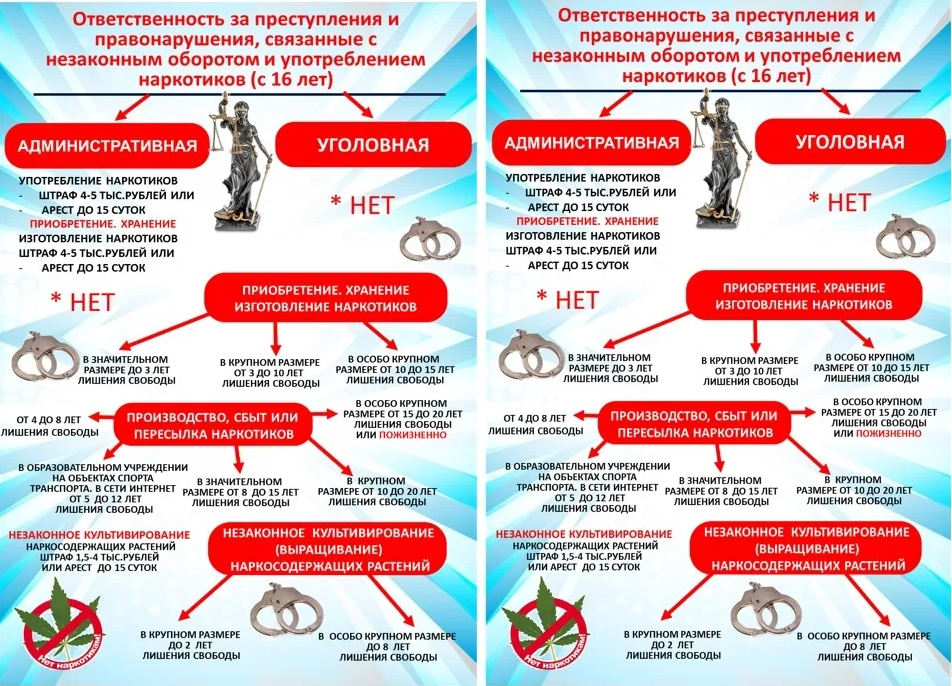 